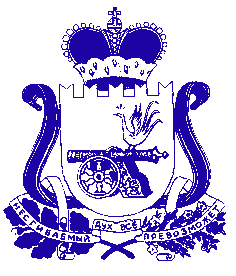 СОВЕТ ДЕПУТАТОВ ПОНЯТОВСКОГО СЕЛЬСКОГО ПОСЕЛЕНИЯШУМЯЧСКОГО РАЙОНА СМОЛЕНСКОЙ ОБЛАСТИРЕШЕНИЕот 14 ноября  2017года                                                                              № 22 ст. ПонятовкаО   внесении   изменений    в   Решение   Советадепутатов            Понятовского            сельского поселения      об     утверждении     «Положения о        налоге   на  имущество  физических    лиц          на      территории      Понятовского      сельского              поселения Шумячского     района   Смоленской области» от 18.11.2014 г. № 25         В соответствии с Налоговым кодексом Российской Федерации, руководствуясь Уставом Понятовского сельского поселения Шумячского района Смоленской области,    Совет депутатов Понятовского сельского поселения Шумячского района Смоленской областиРЕШИЛ:Внести в Решение Совета депутатов Понятовского сельского поселения Шумячского района Смоленской области «Об  утверждении положения о налоге на имущество физических лиц на территории Понятовского  сельского поселения Шумячского района Смоленской области» от 18.11.2014 г. № 25 следующие изменения: Пункт 4 дополнить абзацам следующего содержания: -  «Установить налоговую ставку в отношении административно- деловых центров и торговых центров (комплексов) общей площадью более 500 квадратных метров и помещений в них, в размере 2 процентов от кадастровой стоимости.»          2.   Настоящее решение  вступает в силу с 01.01.2019 года, но не ранее, чем по                 истечении одного месяца со дня его официального опубликования.          3. Настоящее решение опубликовать в печатном средстве массовой информации               органов местного самоуправления Понятовского сельского поселения               Шумячского района Смоленской области «Информационный вестник               Понятовского сельского поселения». Глава муниципального образованияПонятовского сельского поселения                                           Шумячского района Смоленской области                                Н.Б. Бондарева